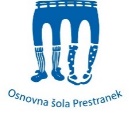 Vrtec PrestranekSpoštovani staršiPodajamo odgovore na nekaj najpogosteje zastavljenih vprašanj:1. Kako je s plačilom vrtca za otroke, ki jih ne bomo poslali v vrtec?Plačilo vrtca za neprijavljene otroke do 31. 5. 2020 je oproščeno. "Starši, ki otrok ne bodo vključili v vrtec, bodo do konca maja oproščeni plačil," je na novinarski konferenci zagotovil državni sekretar na ministrstvu za izobraževanje Damir Orehovec. (vir: mediji)2. Do kdaj veljajo prijave otrok?Izjave in prijave veljajo za obdobje od 18. 5. do 31. 5. 2020. Po navodilih pristojnih moramo v tem obdobju pridobiti tedenske prijave o prisotnosti otrok. Junija bo potrebno najverjetneje še enkrat podati izjave in zbirati št. otrok, ki bodo potrebovali varstvo. O nadaljnjem poteku oz. prijavljanju otrok za mesec junij (in/ali naprej), bomo obvestili pravočasno. 3. Ali otrok izgubi mesto v vrtcu, če ga v mesecu maju ne prijavim v varstvo?Ne glede na to, ali je v maju otrok prijavljen ali ne oz. potrebuje varstvo ali ne, otrok mesta v vrtcu ne izgubi. 4. Ali moramo sporočiti v tajništvo prisotnosti oz. odsotnosti otrok?Za mesec maj v tajništvo ni potrebno sporočati odsotnosti oz. prisotnosti. Upoštevali bomo prisotnost glede na vaše izjave. Sporočate le, če se pri prijavljenemu otroku naknadno pojavi odsotnost.5. Kako je s stalnimi in začasnimi izpisi otrok?Vsi otroci so in ostajajo vpisani v vrtec, zato tisti, ki ste že sedaj odločeni, da otrok ne bo obiskoval vrtca do 31. 8. 2020, ne izpisujte za stalno otrok, saj tako izgubite mesto v vrtcu, vpis za naslednje šolsko leto pa je že potekel (otroka bi morali na novo vpisati). Za otroke, ki so s 1. 9. 2020 vpisani v šolo in do 31. 8. 2020 ne bodo obiskovali vrtca, svetujem, da uredite stalen izpis iz vrtca. Izpis urejate preko tajništva vrtca v uradnih urah.  Podajamo tudi splošno veljavna navodila za urejanje odsotnosti. Seveda se v času koronakrize poslužujte predvsem maila in obrazcev na spletu, saj večina zaposlenih še vedno dela od doma.Odsotnosti krajše od 1 meseca:Sporočite osebno vzgojiteljicam v skupini. Starši, ki odsotnost otroka javijo do 8.00 ure zjutraj za tekoči dan ali v primeru nadaljnjih daljših načrtovanih odsotnosti:osebno v tajništvo, po telefonu na številko 05 754 25 12, na e-naslova: os.prestranek-prehrana@guest.arnes.si in os.prestranek@guest.arnes.si, se jim pri obračunu oskrbnine odšteje prehrana.V obdobju od 10. 7. 2020 do 20. 8. 2020 je odjava možna samo preko e-maila.Začasni izpis:Obrazce imate na voljo na hodniku vrtca, v tajništvu, pri vodji vrtca ali na spletni strani. Oddate jih osebno v tajništvo ali v nabiralnik pred tajništvom.Začasni izpis je možen za obdobje enega ali dveh mesecev.  Straši v tem obdobju plačajo 50% znižanega prispevka, ki jim je določen z odločbo Centra za socialno delo. Kot dodatni izpis se upošteva, če je otrok zaradi bolezni odsoten najmanj en mesec (z zdravniškim dokazilom).Stalni izpis:Obrazce imate na voljo na hodniku, v tajništvu, pri vodji vrtca ali na spletni strani. Oddate jih osebno v tajništvo ali v nabiralnik pred tajništvom. Obrazec oddajte najkasneje do 20. v mesecu za naslednji mesec.											Vodstvo vrtca